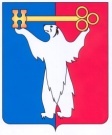 АДМИНИСТРАЦИЯ ГОРОДА НОРИЛЬСКАКРАСНОЯРСКОГО КРАЯПОСТАНОВЛЕНИЕ03.02.2021    	                               г. Норильск		          	                             № 46О внесении изменений в постановление Администрации города Норильска 
от 18.06.2020 № 305В целях урегулирования отдельных вопросов информационного взаимодействия Администрации города Норильска с территориальным органом МЧС России,ПОСТАНОВЛЯЮ:1. Внести в постановление Администрации города Норильска от 18.06.2020 
№ 305 «О мерах по сохранению и рациональному использованию защитных сооружений и иных объектов гражданской обороны» (далее – Постановление) следующие изменения:1.1. Пункт 2.1 Постановления изложить в следующей редакции:«2.1. Ежегодно уточнять общую потребность в ЗС ГО и иных объектах гражданской обороны города Норильска, создаваемых в целях решения задач местного уровня по гражданской обороне, указанную информацию направлять 
в Главное управление МЧС России по Красноярскому краю в соответствии 
с установленным им порядком и сроками.».2. Опубликовать настоящее постановление в газете «Заполярная правда» и разместить его на официальном сайте муниципального образования город Норильск.Глава города Норильска							                 Д.В. Карасев